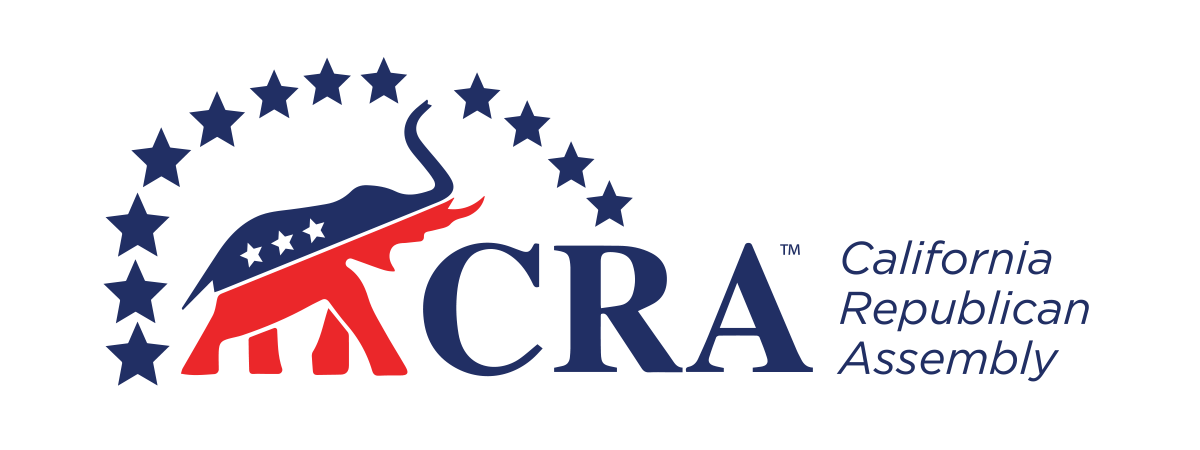 General Meeting Sign-in Sheet_______________, 20___NamePhone NumberEmail AddressCity1.________________________________________________________2.________________________________________________________3.________________________________________________________4.________________________________________________________5.________________________________________________________6.________________________________________________________7.________________________________________________________8.________________________________________________________9.________________________________________________________10.________________________________________________________11.________________________________________________________12.________________________________________________________13.________________________________________________________14.________________________________________________________15.________________________________________________________